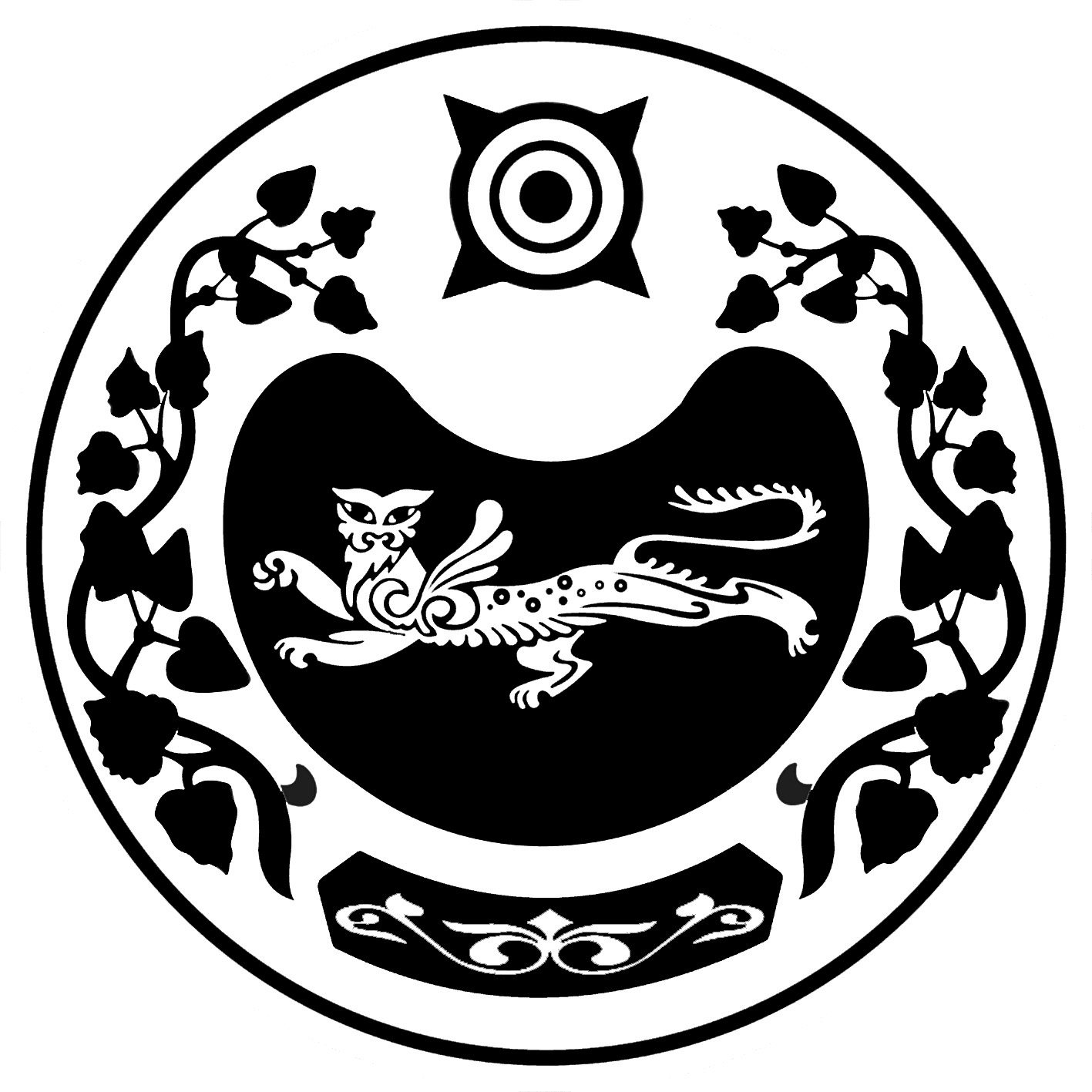             РОССИЯ ФЕДЕРАЦИЯЗЫ			                    РОССИЙСКАЯ ФЕДЕРАЦИЯ            ХАКАС РЕСПУБЛИКАЗЫ			           РЕСПУБЛИКА ХАКАСИЯ	                   АUБАН ПИЛТIРI		                                     АДМИНИСТРАЦИЯ      АЙМАUЫНЫY УСТАU-ПАСТАА   		             УСТЬ-АБАКАНСКОГО РАЙОНАП О С Т А Н О В Л Е Н И Еот 12.04.2024      №  357-п   рп Усть-Абакан          В целях активизации деятельности работодателей по обеспечению здоровых и безопасных условий труда работников, выполнению обязанностей в сфере охраны труда, предусмотренных действующим законодательством,  руководствуясь Законом Республики Хакасия от 27.09.2007  № 60-ЗРХ «О наделении органов местного самоуправления муниципальных районов и городских округов Республики Хакасия отдельными государственными полномочиями в области охраны труда», руководствуясь статьей 66 Устава муниципального образования Усть-Абаканский район, администрация Усть-Абаканского района	ПОСТАНОВЛЯЕТ:          	1. Организовать и провести в Усть-Абаканском районе  в  период с 16.04.2024  по 26.04.2024 конкурс детских рисунков, плакатов  по охране труда на тему: «Я – за безопасный труд».         	2. Утвердить Положение о порядке проведения в Усть-Абаканском районе конкурса детских  рисунков, плакатов по охране труда на тему:   «Я – за безопасный труд», (приложение № 1).3. Утвердить состав конкурсной комиссии по проведению в Усть-Абаканском районе конкурса детских рисунков, плакатов по охране труда на тему: «Я – за безопасный труд»  (приложение № 2).4.  Главному редактору МАУ «Редакция газеты «Усть-Абаканские известия» (И.Ю. Церковная) опубликовать настоящее постановление в газете «Усть-Абаканские известия». 5. Управделами администрации Усть-Абаканского района (О.В.Лемытская) разместить  настоящее постановление на официальном  сайте  администрации Усть-Абаканского района. 6. Постановление администрации Усть-Абаканского района от 28.04.2023 № 544-п «О проведении в Усть-Абаканском районе конкурса детских рисунков, плакатов по охране труда на тему: «Я – за безопасный труд» считать утратившим силу.                                                                                                                                                                                                                                                                               7. Контроль за исполнением настоящего постановления возложить на  Федорову О.А - заместителя Главы администрации Усть-Абаканского района по социальным вопросам.И.о.Главы Усть-Абаканского района				               Н.А. ПотылицынаПриложение № 1УТВЕРЖДЕНОпостановлением администрацииУсть-Абаканского района от  12.04.2024  № 357-пПоложениео порядке проведения в Усть-Абаканском районе конкурса детских рисунков, плакатов по охране труда на тему: «Я – за безопасный труд»1. Общее положение.         1.1. Настоящее положение устанавливает порядок проведения в Усть-Абаканском районе  конкурса детских рисунков, плакатов по охране труда  на тему: «Я – за безопасный труд» (далее – конкурс), определяет требования к участникам, устанавливает критерии оценки и процедуру подведения итогов.1.2. Конкурс проводится в целях пропаганды знаний в сфере охраны труда среди детей и подростков, активизации деятельности работодателей по обеспечению здоровых и безопасных условий труда работников, выполнению обязанностей в сфере охраны труда, предусмотренных действующим законодательством, предупреждению производственного травматизма и профессиональной заболеваемости.1.3. Организатором проведения конкурса является администрация Усть-Абаканского района. 1.4. К участию в конкурсе допускаются учащиеся муниципальных  учреждений образования, организаций дополнительного образования, получающих образование в форме семейного образования и самообразования в возрасте от 7 до 15 лет.2. Порядок проведения конкурса.          2.1.     Конкурс проводится в период с 16.04.2024 по 26.04.2024. 2.2. Конкурс проводится среди обучающихся общеобразовательных организаций, организаций дополнительного образования, получающих образование в форме семейного образования и самообразования, по двум возрастным категориям:       - 7 до 9 лет (включительно);       - с 10 до 15 лет (включительно).      Для участия в конкурсе принимаются творческие работы учащихся на тему безопасного труда, которые могут отображать:        - различные профессии и специальности в процессе выполнения работы с применением спецодежды и других средств индивидуальной защиты;       -  призывы работать безопасно для разных профессий;       - обеспечение правил безопасности труда в учебном заведении при проведении уроков информатики, труда, физкультуры, химии, физики;       - соблюдение требований охраны труда родителями на рабочем месте.          2.3. Конкурсные материалы направляются координатору конкурса – Богатыревой Г.И., ведущему специалисту по охране труда администрации Усть-Абаканского района по адресу: Республика Хакасия, рп. Усть-Абакан, ул. Рабочая, 9, общий отдел. Контактный телефон координатора 8 962 845 2494.Конкурсные материалы включают в себя:- заявку на участие в конкурсе рисунков, плакатов по охране труда на тему: «Я – за безопасный труд» по форме согласно приложению № 1 к настоящему Положению;                                                                                                                                                                                                                                                              - конкурсные материалы в соответствии с требованиями к оформлению согласно приложению  № 2 к настоящему Положению.         2.4. Конкурсные материалы направляются с 27.04.2024 по 06.05.2024 включительно.          2.5. Конкурсная комиссия до 14.05.2024 подводит итоги конкурса, согласно критериям конкурсного отбора работ.                                           3. Порядок подведения итогов конкурса.3.1. После подведения итогов конкурса членами конкурсной комиссии определяются победители.3.2. Количество баллов подсчитывается в соответствии с критериями и показателями оценки  конкурсного отбора работ (приложение № 2 к Положению).   3.3. При равенстве итоговых баллов победитель определяется путем проведения открытого голосования членов конкурсной комиссии, решение принимается простым большинством голосов. При равном количестве голосов председатель конкурсной комиссии имеет право решающего голоса.   3.4. Победители конкурса указываются в решении комиссии. Решение комиссии оформляется протоколом.3.5. Победителем конкурса, занявшим 1 место, признается участник, набравший наибольшее количество баллов, также определяются участники, занявшие второе и третье места в каждой возрастной категории.                 3.6. Результаты конкурса публикуются в районной газете «Усть-Абаканские известия», размещаются на официальном сайте администрации Усть-Абаканского района, на официальных страницах в социальных сетях.         Управделами администрации         Усть-Абаканского района                                                                           О.В. Лемытская Приложение № 1к Положению о порядке                                                                                                   проведения конкурса Заявка на участие в конкурсе детских рисунков, плакатов по охране труда  на тему: «Я – за безопасный труд».Прошу зарегистрировать ________________________________________________________________________________________________________________________________________________            (Фамилия, имя, отчество участника) фактический и юридический адрес учреждения: ______________________________________________________________________________________________________________________________________________________________________________________________________________________________вид деятельности по ОКВЭД, тел./факс/E-mail для связи:______________________________________________________________________________________________________________________________________________________________________________________________________________________________как участника конкурса в Усть-Абаканском районе детских рисунков, плакатов по охране труда на тему:  «Я – за безопасный труд».        С положением о порядке проведения конкурса в Усть-Абаканском районе  детских рисунков, плакатов по охране труда на тему:    «Я – за безопасный труд», ознакомлен(а) и согласен(а).Полноту и достоверность представленных сведений гарантирую.К конкурсной заявке прилагается:- Конкурсная работа (рисунок, плакат)             Необходимое указатьРуководитель образовательного учреждениядата подпись, Ф.И.О.М.П.                               Требования к оформлению– формат работы: JPEG, PDF, PNG, TIFF– конкурсные работы должны иметь хорошо читаемую этикетку, расположенную в правом нижнем углу листа,  на которой указаны фамилия, имя и возраст автора, наименование и адрес организации, которая представляет работу на конкурс (индекс, город/район, улица, дом, кабинет), (вся информация обязательна, работы без этикеток к участию в Конкурсе не допускаются и не рассматриваются):    - Отсканированные и цифровые работы следует отправлять на электронный адрес: otruda@ust-abakan.ru.     После отправки работ на указанный электронный адрес отправитель обязательно должен получить уведомление на свой электронный адрес о принятии работ от лица, ответственного за проведение Конкурса. Неполучение уведомления отправителем работ означает то, что электронное письмо с работами от них не получено.      Обратите внимание! При подаче работ на конкурс в электронном письме необходимо указать название организации, почтовый адрес, на который после подведения итогов Конкурса будут отправлены наградные материалы, и контактное лицо (имя, телефон).Критерии и показатели оценки  конкурсного отбора работ:     1.   Работы, скопированные с распространенных в сети Интернет рисунков, не подлежат оцениванию.2. Соответствие тематике конкурса (от 1 до 5 баллов).           3. Содержание рисунка – оригинальность, непосредственность и наивность (от 1 до 5 баллов)4. Особенности изображения – сложность в передаче форм, узнаваемость предметов и образов, оригинальность, выразительность раскрытия образов (от 1 до 5 баллов).5. Композиционное решение – заполненность листа, разнообразие размеров предметов, наблюдательность ребенка (от 1 до 5 баллов).6. Колорит – интересное и неожиданное цветовое решение (от 1 до 5 баллов).                                                                       Приложение № 2 УТВЕРЖДЕНпостановлением администрацииУсть-Абаканского района от  12.04.2024 г. № 357-пСостав конкурсной комиссии по проведению в Усть-Абаканском районе конкурса детских рисунков, плакатов по охране труда на тему: «Я – за безопасный труд»Управделами администрации Усть-Абаканского района                                                                            О.В. ЛемытскаяПриложение № 2к Положению о порядкепроведения конкурсаФамилияИмяВозрастНаименование работыНаименование учрежденияПредседатель комиссии:Председатель комиссии:Председатель комиссии:Председатель комиссии:Председатель комиссии:Федорова  Оксана Анатольевна    -                                    ------ ------ ззаместитель Главы администрации Усть-               Абаканского района по социальным вопросам;  ззаместитель Главы администрации Усть-               Абаканского района по социальным вопросам;  ззаместитель Главы администрации Усть-               Абаканского района по социальным вопросам;  ззаместитель Главы администрации Усть-               Абаканского района по социальным вопросам; Члены комиссии:Члены комиссии:Члены комиссии:Члены комиссии:Члены комиссии:Члены комиссии:Богатырева Галина Ивановна       -Богатырева Галина Ивановна       -  ведущий специалист по охране труда                                                                              администрации Усть-Абаканского района;   ведущий специалист по охране труда                                                                              администрации Усть-Абаканского района;   ведущий специалист по охране труда                                                                              администрации Усть-Абаканского района;   ведущий специалист по охране труда                                                                              администрации Усть-Абаканского района; Виноградова Ольга Леонидовна   -Зукол Татьяна Петровна                -Литвинова Светлана Викторовна - Виноградова Ольга Леонидовна   -Зукол Татьяна Петровна                -Литвинова Светлана Викторовна - начальник отдела по координации социальной                                                                                       сферы  администрации   Усть-Абаканского района;педагог дополнительного образования МБДО «Усть-Абаканский ЦДО»;главный специалист Управления образования администрации Усть-Абаканского района.начальник отдела по координации социальной                                                                                       сферы  администрации   Усть-Абаканского района;педагог дополнительного образования МБДО «Усть-Абаканский ЦДО»;главный специалист Управления образования администрации Усть-Абаканского района.начальник отдела по координации социальной                                                                                       сферы  администрации   Усть-Абаканского района;педагог дополнительного образования МБДО «Усть-Абаканский ЦДО»;главный специалист Управления образования администрации Усть-Абаканского района.начальник отдела по координации социальной                                                                                       сферы  администрации   Усть-Абаканского района;педагог дополнительного образования МБДО «Усть-Абаканский ЦДО»;главный специалист Управления образования администрации Усть-Абаканского района.